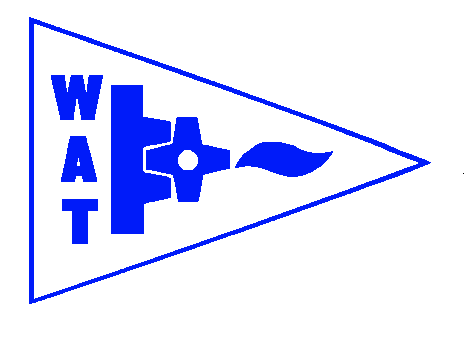    THE WENDOVER ARM TRUSTWORKING PARTY NEWSISSUE 132                                                                                                                                              April 2019 VALETEFarewell. After 24 years looking after restoration and having passed my 87th birthday the time has come at last for me to hang up my hard hat.I have therefore resigned as Restoration Director and as a Director of the Trust as from the end of April this year so this is my last issue of the Working Party News, the first issue of which was in June 1997. My concern as a Civil Engineer is that the Trust has continuity in this vital area and has particularly welcomed recently retired CRT Civil Engineer Mikk Bradley as mentioned in the last issue and who has greatly helped with development of our Whitehouses plans. Mikk also works as a volunteer for IWA.All that remains is for me to express my grateful thanks to all those volunteers, both restoration and others, who have worked so tirelessly to further restoration, especially those who were with us during Phase I and not forgetting those no longer                                                                                                                                                                                                                                                                                                                                                                                                                                                                                                                                                                                                                                                                                                                                                                                                                                                                                                                                                                                                                                                                                                                                                                                                                                                                                                                                                                                                                                                                                                                                                                                                                                                                                                                                                                                                                                                                                                                                                                                                                                                                                                                                                                                                                                                                                                                                                                                                                                                                                                                                                                                                                                                                                                                                                                                                                                                                                                                                                                                                                                                                                                                                                                                                                                                                                                                                                                                                                                                                                                                                                                                                                                                                                                                                                                                                                                                                                                                                                                                                                                                                                                                                                                                                                                                                                                                                                                                                                                                                                                                                                                                                                                                                                                                                                                                                                                                                                                                                                                                                                                                                                                                                                                                                                                                                                                                                                                                                                                                                                                                                                                                                                                                                                                                                                                                                                                                                                                                                                                                                                                                                                                                                                                                                                                with us.March and April working partiesWork continued on re-lining Stage 4 between Whitehouses and Bridge 4 as shown below. 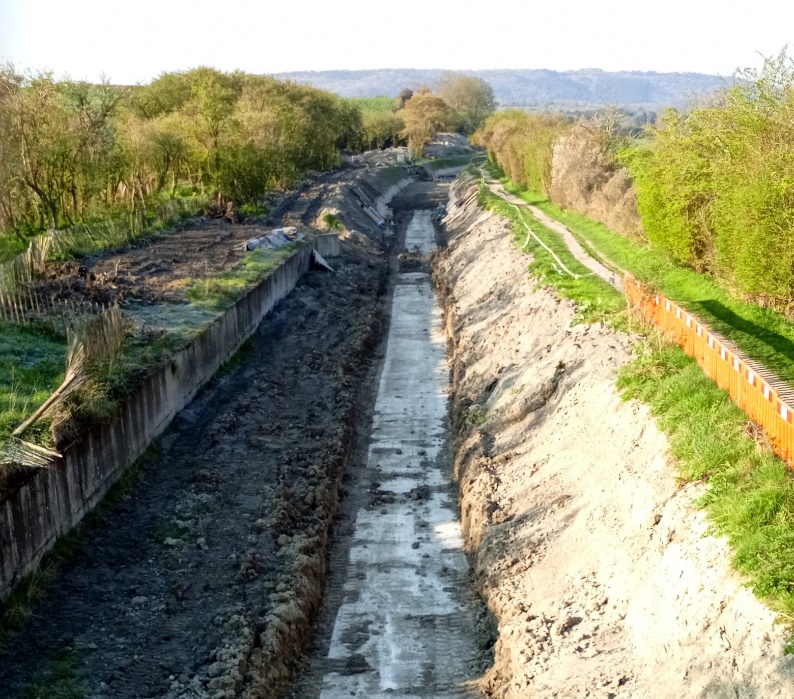 Tony BardwellTHE VIEW FROM BRIDGE 4Tidy FridayThe work of John Reynolds and his team in keeping our restoration tidy is continuing very successfully, thank you all. See schedule on page 4 for dates. WhitehousesThe bid for funds from the LEADER programme has been turned down. Reasons given for the rejection are factually incorrect! The Trust still awaits CRT’s proposals to carry out the work at the Trust’s expense.EventsPlease give Jenny Brice a ring on 01494 873298 if you can spare a day, or even a half day, to help at one of the Trust’s events that give us good publicity and also raise some funds.General NotesFurther to my note in the last issue about insurance for over 75’s, IWA have asked me to point out that this refers to personal accidents, not personal liability. Personal Accident cover is where a volunteer causes injury to themselves through no fault of anyone else but themselves.There are in fact no age limits on the liability insurances, which is where anyone working under the Trust’s direction and control causes injury or harm to  person or property belonging to anyone else, including colleagues, other volunteers, the general public etc.All volunteers receive and sign for the Trust’s Restoration Handbook that includes full Health and Safety requirements for the restoration works.  The handbook is the property of the Trust; if you leave the working parties for any reason, please return your Handbook to the Trust.Hard hats for use at all times and high visibility jackets to be worn on sites with mobile plant in use are kept in the store at Tringford and must be drawn/returned there.One first aid kit is kept in the store and one in the Whitehouse container and each qualified first-aider will have their own kit with them when on site. Also available in the store at Tringford are ear defenders and goggles that must be worn when using strimmers, angle grinders, concrete breakers and the like. CRT will supply hard hats, gloves and footwear with reinforced toecaps on request. We normally work from 9am to 5pm (or dark if earlier!). There are breaks for morning tea/coffee, packed lunch and afternoon tea/coffee. We take our own food and drink.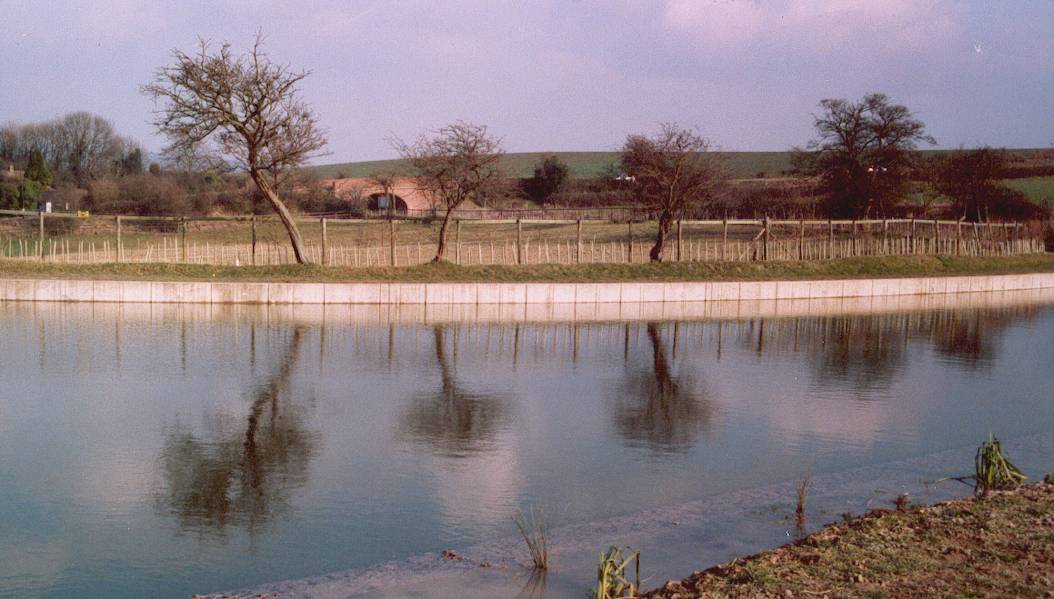     Margaret LeishmanIT COULDN’T BE DONESomebody said that it couldn’t be done,But they, with chuckles replied,That maybe it couldn’t, but they would be the onesWho wouldn’t say so till they’d tried.So they buckled right in with the trace of a grinOn their faces; if they worried they hid it.They started to sing as they tackled the thingThat couldn’t be done, and they did it.Somebody scoffed: “Oh you’ll never do that,At least no one ever has done it”.And they took off their coats and donned their hard hats,And the first thing we knew they’d begun it.With a lift of the chin and a bit of a grin,Without any doubting or quiddit,They started to sing as they tackled the thingThat couldn’t be done, and they did it.There are thousands to tell you it cannot be done,There are thousands to prophesy failure,There are thousands to point out to you, one by one,The dangers that are sure to assail you.But just buckle in with a bit of a grin,Then take off your coat and go to it.Just start in to sing as you tackle the thingThat “cannot be done”, and you’ll do it.With apologies to the anonymous authorfor minor alterations!I could not let the last issue of this newsletter go out without repeating the front page of the April 2005 issue showing the re-watering of Phase I at Easter 2005, 14 years ago, a very emotional event!                     WENDOVER ARM CANAL RESTORATION PHASE IIPROGRESS REPORT AS AT 5th APRIL 2019CANAL LININGFOOTBRIDGES & VARIOUS OTHER WORKSSUMMARY INCLUDING OVERHEAD COSTS AND PHASE IA red figure indicates a final cost/physical progress. A green figure indicates a revised budget figure, either to match a finished cost or to give a re-appraisal in the light of experience to date.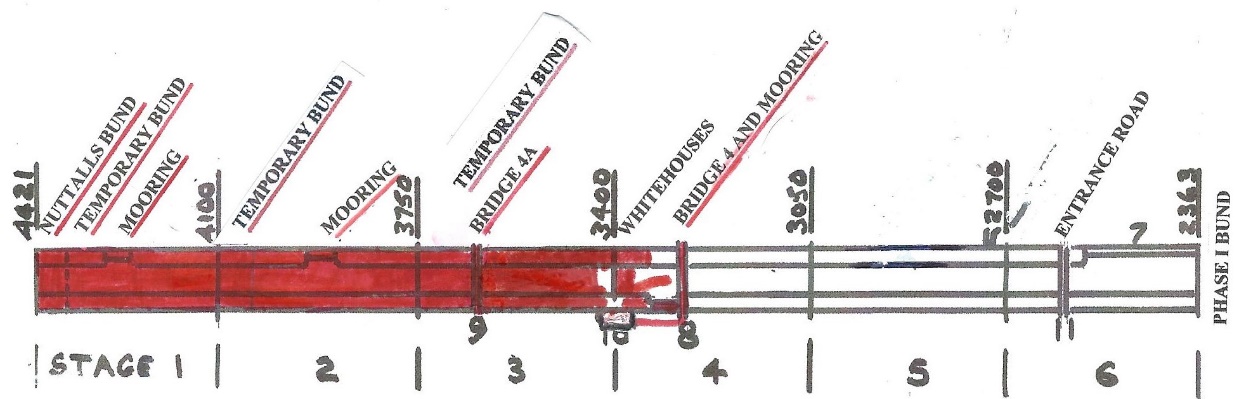 Physical and Financial ProgressAs this is my final report I would like to point out the following:The cost of Stage 3 has gone down since my last report as there were surplus lining materials that have been transferred to Stage 4.The only outstanding work to Stage 3 is connecting the offside banks to CRT’s new Whitehouse works.No information is yet forthcoming from CRT as to the timescale and cost of their Whitehouses works but there is an outstanding budget figure of just over £76,000 to cover CRT’s work and any outstanding work by WAT at Whitehouses.I have reduced the value of materials in stock at present to nil reducing the unallocated contingency accordingly. Most of the written off value refers to the cost of mattress gabions that were at one time going to be tested for bank lining. The Trust unfortunately had to take delivery of a minimum order amount but those of you present when the proposed system was trialled will remember what a failure it was. The gabions were later sold as scrap metal.The budget for Stage 4 has been left as the same as Stage 3 as, although unit costs will go up, it will not be burdened with the massive earthworks in Stage 3 where the pipeline ran well under the high offside bank that had to be removed and reinstated.The budget for Stage 5 is also left at the same figure on the basis that it is much nearer Little Tring and has no mooring wall. Stage 7 is now probably obsolete. It was the towpath wall through the tip at Little Tring and was kept as a separate stage as it could have been worked on while previous stages were still in progress.This leaves Stage 6 awaiting future plans for a by-pass and will need a revised budget in due course.As Tidy Friday is not part of restoration but ongoing maintenance I have charged costs to a “Phase IV”.WORKING PARTIESSo you can plan your diary ahead, the following are the dates of future working parties. The work to be done is very much subject to the weather especially during the winter months.Roger Leishman, Restoration Director. 7 Hall Park, Berkhamsted, Herts HP4 2NU.  Tel: 01442 874536,                                                                                                                                                                                                                                                                                                                                                                                                                                                                                                                                                                                                                                                                                                                                                                                                                                                                                                                                                                                                                                                                                                                                                                                                                                                                               ItemStage 1Stage 2Stage 3Stage 4Stage 5Stage 6Stage 7TotalTotal length321m350m350m350m350m337m-Complete to date:Bulk Excavation321m350m350m120m---------Capping to pipe321m350m340m126m---------Tipping to offside bank321m350m330m60m---------Tipping to towpath bank321m350m350m60mProfiling offside bank321m350m330m60m---------Profiling towpath bank321m350m350m60m---------Lining towpath bank321m350m350m60m---------Lining offside bank321m350m330m60m---------Level and line bed321m350m330m20m---------Planting banks60m---------------------------------Mooring wall length50m50m--------50m-----------------237mExcavation50m50m--------50m----------------10mBlinding50m50m--------50m----------------Wall base50m50m--------50m----------------Wall upright50m50m--------50m----------------Backfill50m50m--------50m----------------Estimated Cost£128,272£154,579£200,000£200,000£200,000£98,725£53,725£1,035,301Cost to date/final£128,272£154,579£192,977£57,617£2,886£304£633£537,268ItemStage 8Stage 9Stage 10Stage 11Stage 12Stage 13Stage 14TotalBridge 4Bridge 4AWhitehousesCart trackNarrowsRemovalof bundsWindingHole noseNuttallsBundFootbridge100%100%----------------------------------------------------------Excavation100%100%------------------------------------Blinding100%100%------------------------------------Wall base100%100%------------------------------------Wall upright100%100%------------------------------------Backfill100%100%------------------------------------WAT Heritage work------------------100% ------------------------------------------CRT contract work------------------?--------------------------------Estimated cost£20,122£20,031£95,000£20,000£20,000£10,0003,501£188,654Cost to date/final£20,122£20,031£18,9343,501£62,588 LiningF/bridges& otherworksClear bed,& Temp’yWorksEnviron’tReportsMaterialsIn stockAdminTools &Equip’tVehicleUnallocatedcontingencyTTOTALEstimated cost£1,035,301£188,654£28,000£3,245£0£43,000£15,000£22,500£36,536£1,372,236Cost to date/final£537,268£62,588 £24,620£3,245£0£39,075£13,541£22,374 £0.00£702,711Final cost of Phase I completed in 2004 and opened to navigation in 2005Final cost of Phase I completed in 2004 and opened to navigation in 2005Final cost of Phase I completed in 2004 and opened to navigation in 2005Final cost of Phase I completed in 2004 and opened to navigation in 2005Final cost of Phase I completed in 2004 and opened to navigation in 2005Final cost of Phase I completed in 2004 and opened to navigation in 2005Final cost of Phase I completed in 2004 and opened to navigation in 2005Final cost of Phase I completed in 2004 and opened to navigation in 2005Final cost of Phase I completed in 2004 and opened to navigation in 2005Final cost of Phase I completed in 2004 and opened to navigation in 2005£400,349Total spend on restoration by Wendover Arm Trust to date Total spend on restoration by Wendover Arm Trust to date Total spend on restoration by Wendover Arm Trust to date Total spend on restoration by Wendover Arm Trust to date Total spend on restoration by Wendover Arm Trust to date Total spend on restoration by Wendover Arm Trust to date Total spend on restoration by Wendover Arm Trust to date Total spend on restoration by Wendover Arm Trust to date Total spend on restoration by Wendover Arm Trust to date Total spend on restoration by Wendover Arm Trust to date £1,103,060Tidy Friday maintenance in 2018/2019Tidy Friday maintenance in 2018/2019Tidy Friday maintenance in 2018/2019Tidy Friday maintenance in 2018/2019Tidy Friday maintenance in 2018/2019Tidy Friday maintenance in 2018/2019Tidy Friday maintenance in 2018/2019Tidy Friday maintenance in 2018/2019Tidy Friday maintenance in 2018/2019Tidy Friday maintenance in 2018/2019£22DATE  WORKING ATWORK TO BE DONE2019Friday 3rd May toThursday 9th MayStage 4 to Bridge 4Stage 4 lining.Friday 10th MayMeet at Little Tring‘Tidy Friday’ vegetation control partyFriday 31st May toThursday 6th JuneStage 4 to Bridge 4Stage 4 lining.Friday 7th JuneMeet at Little Tring‘Tidy Friday’ vegetation control partyFriday 5th July toThursday 11th JulyStage 4 to Bridge 4Stage 4 lining.Friday 12th JulyMeet at Little Tring‘Tidy Friday’ vegetation control partyFriday 2nd August toThursday 8th AugustStage 4 to Bridge 4Stage 4 lining.Friday 9th AugustMeet at Little Tring‘Tidy Friday’ vegetation control partyFriday 6th September toThursday 12th SeptemberStage 4 to Bridge 4Stage 4 lining.Friday 13th SeptemberMeet at Little Tring‘Tidy Friday’ vegetation control partyFriday 4th October toThursday 10th OctoberStage 4 to Bridge 4Friday 11th OctoberMeet at Little Tring‘Tidy Friday’ vegetation control partyFriday 1th November toThursday 7th NovemberStage 4 to Bridge 4Friday 8th NovemberMeet at Little Tring‘Tidy Friday’ vegetation control partyFriday 6th December toThursday 12th NovemberStage 4 to Bridge 4Friday 13th DecemberMeet at Little Tring‘Tidy Friday’ vegetation control party